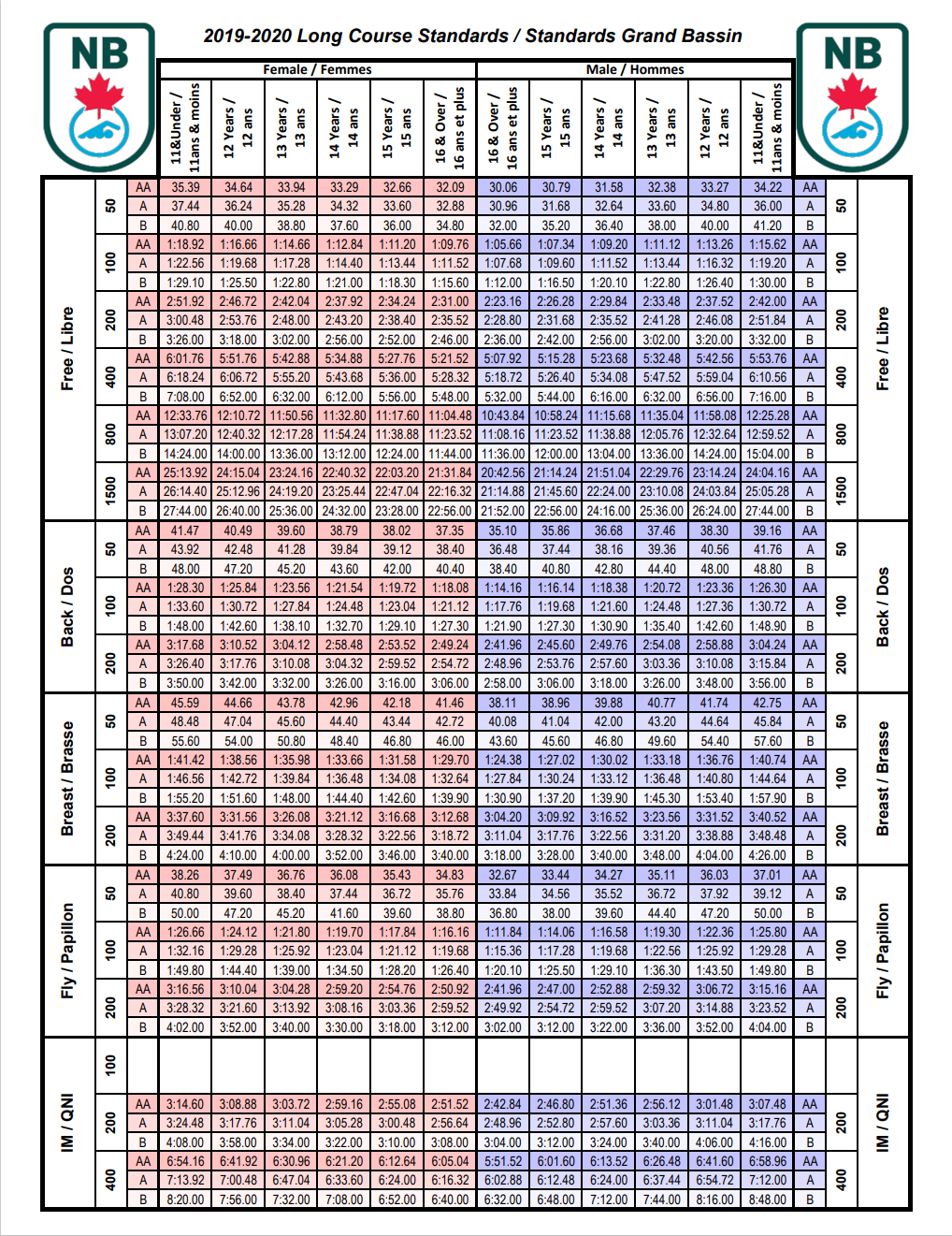 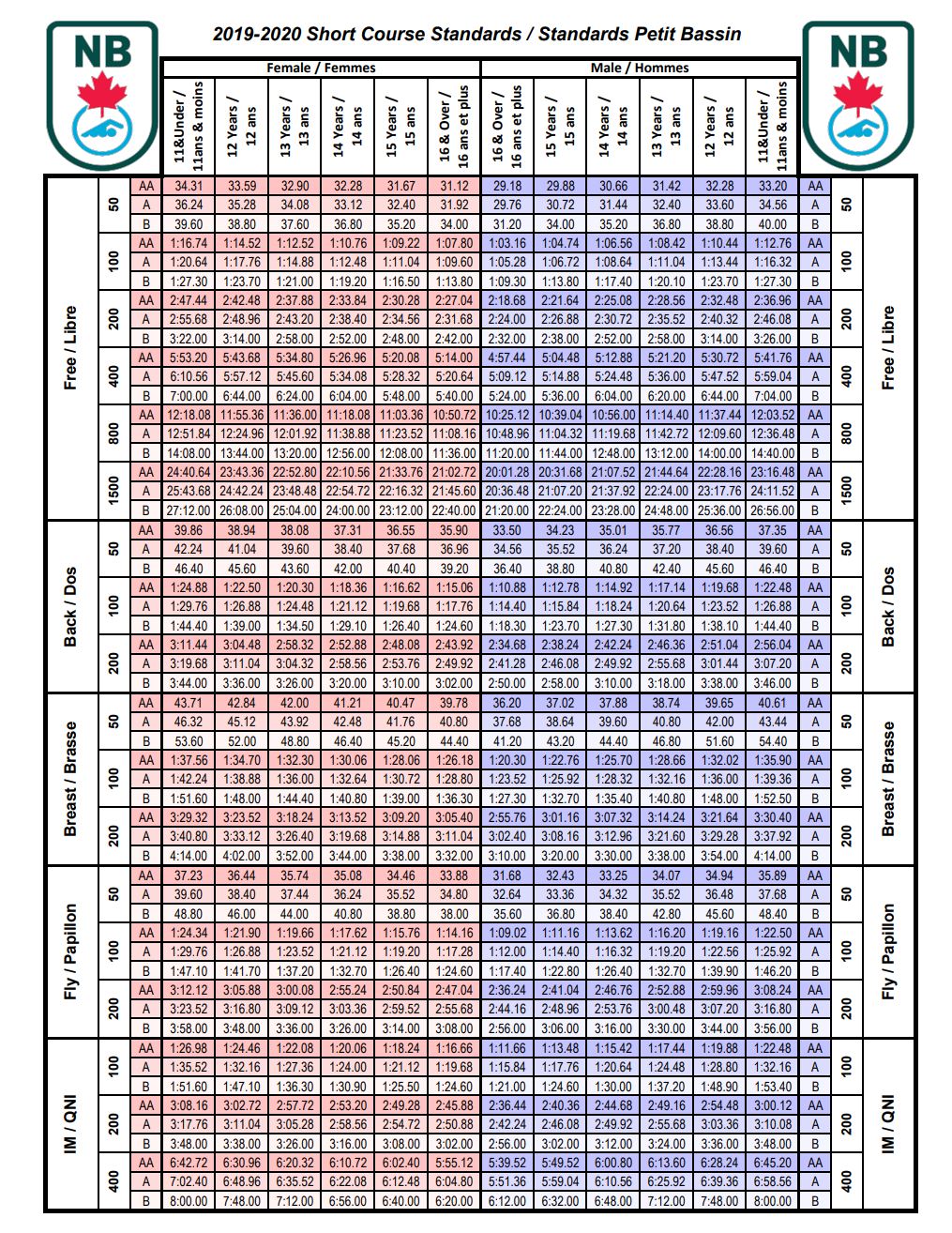 General informationSwimming Canada rules govern this competition. Competition Rules or procedures contained in this meet information package supersede those found within the Swimming Canada Rule book. This meet is open to qualified Swimming Canada registered New Brunswick teams.Swimming New Brunswick has sanctioned this meet.CoachesCoaches must be registered with the CSCTA and Swimming Canada.  Warm up safety proceduresSwimming Canada competition warm-up safety procedures will be applied.  Competition warm-up safety procedures can be found at this link:Competition Warm-Up Safety Procedures – Swimming CanadaHostInsert host club name hereLocation Insert pool location herePoolInsert pool size and number of lanes here(MLTC is SC prelims and LC finals)Organizing committeeMeet manager:                                                            Insert Name and Email HereEntries ContactInsert Name and Email hereOfficial coordinatorInsert Name and Email hereOfficials from all clubs are encouraged to participate. Please register at: Insert Sign up Genius link hereSign up Genius will be closed on Insert date here volunteers are encouraged to visit the officials room throughout the meet for opportunities.RefereeInsert Referee name hereTechnical meetingsInsert date and time hereEntry InformationEntry Fee$90.00 per swimmerFees are due at the start of the first session warm-up.  Please make cheques payable to: Club Host Name. E-Transfer is also acceptable and can be sent to enter e-transfer email here.Entry deadlineInsert date and time here All entries must be submitted via the Meet list online entries system.https://www.swimming.ca/en/events-results/live-upcoming-meets/ Converted times will not be accepted.  Please submit times in SCM or LCM.Once an entry file is uploaded, the entry system will automatically email a confirmation of entries. Once received the club has 24 or 48 hours to review this file and make corrections/modifications to entries.   Relays must be submitted with a tentative list of relay names.Late entries for new swimmers (swimmers not currently signed up for this meet) may be accepted after the entry deadline at the discretion of the meet manager.  Meet management will review club entries received past the entry deadline, if accepted the club may be fined two times the entry fee per swimmer to a maximum fine of $180.00.The meet host reserves the right to limit the number of swimmers to 325, first come first serve.Official SplitsOption 1: Requests for official splits are not possible. Option 2: Requests for official splits are possible and must be submitted to the Administration Desk in writing using the Official Split Request form  with entries for the first session and for subsequent sessions within 30 minutes of that prior session’s end time. C13.3.3 from the SNC rule book will be applied and sufficient timekeepers will be required in order to approve the request.Pre-Meet ScratchesPlease email all scratches prior to Insert date and time here to insert email address here. All scratches after this date are subject to full payment.Meet ScratchesAll scratches after the start of the meet are accepted without penalty for the upcoming session within 30 minutes of the prior session end time. PenaltyAny no show in finals is subject to a $20 fine. All fines must be paid prior to the swimmer in question swimming again in the meet. Fines incurred on the final day of competition and not collected, will be billed to the club.Age Groups Olympic Program Individual Events & Relays11& under, 12-13, 14-15, 16 & overSwimmers may enter a maximum six (6) individual events plus relays. Paralympic Program Individual Events & RelaysOpenPara swimmers may enter a maximum of six (6) individual events.Age is determined as of the first day of the meet.StandardSwimmers entering the meet must hold 1 New Brunswick B standard, and must be entered in the event in this event. Short or long course qualifying times shall be eligible for registration in this swim meet. See the standards at end of meet package for details.Para eventsAll para swimmer must have a provincial level classification to enter this meet. All para swimmer entries must include the swimmer’s classification numbers. Para swimmers may enter para or Olympic events and will be ranked accordingly.Proof of TimeAll entries will be proven via the online entry system.  Meet management may challenge any entry time before or during the competition.Relay events: all relay entry times must be proven utilizing swimmers entered in the meet. The online entry system is to be used to prove relay entry times. Relay times not proven will be re-entered NT It is the responsibility of the club to prove any entry time if requested.Competition information PreliminariesPreliminaries will be swum short course metres (25m pool) Events below 400m will be senior seeded with top three heats circle seeded. Events 400m will be senior seeded with top two heats circle seeded.Finals: Olympic ProgramFinals will be swum long course metres (50m pool). There will be one age group final per gender for the top 8 for each of the following Olympic age groups.11 & under. 12/1314/1516 & overParalympic ProgramThere will be one open final for each para event, per gender.Finals seeded with 3 or less swimmers will be reviewed by the Clerk of Course, Meet Referee and Meet Manager at the end of the preliminary session. Where reasonable, final gender heats or age-group heats will be combined to provide a second swim where reasonable. Confirmation of Finals seeding will be emailed to coach contacts within 30 mins of the scratch deadline from the preliminary heatsRelaysAll relays will be swum as timed finals. Mixed relays shall swim with two males and two females. A maximum of one (1) or two (2) swimmers may be from a younger age group. Changes to the names on the relay cards may be made up to 30 minutes before the relay is scheduled to start. 11 & Under age group for 400m & 400IM 400m freestyle and 400m IM will be swum as a timed final event swimming fastest to slowest alternating women/men. Results will be considered final and scored accordingly.800m and 1500m Free Timed FinalsSwimmers must have a B standard in the 800m or 1500m in order to swim either of these two events. The meet manager reserves the right to limit entries to 8 swimmers per age group, per gender for the 800m and 1500m free if needed. They will be swum as timed finals senior seeded. The fastest heat of male and female will swim with finals in long course metres (50m). All other heats will swim senior seeded in the preliminary session swimming fastest to slowest alternating women/men. The 800 and 1500 may be swum two (2) to a lane at the discretion of meet management.Swim OffsSwim-offs that pertain to a tie for a placement in finals are to be run by the end of the session in which the tie occurred at a time mutually agreed upon by coaches and officials.Deck Entries, Exhibition Swims and Time TrialsDeck entries, exhibition swims and time trial events will or will not be held at this meet due to time constraints. Scoring and AwardsScoring: Top 8 of all individual events9-7-6-5-4-3-2-1Relays will score double the individual events.18-14-12-10-8-6-4-2 Para events will be ranked using Points Calculator Para-Swimming – Swimming CanadaAwards:High point team recognition bannerMost improved team banner (highest point difference from previous year’s championship – for teams with a minimum of 8 swimmers)Best team performance for each age group male & female.Individual events finals (Olympic Program)Age group final (11& -, 12-13, 14- 15, 16 &  +)Medals for 1st to 3rdRibbons will be awarded for 4th – 8th in the individual events800 & 1500 Free (11&-, 12-13, 14- 15, 16 &+)Medals 1st to 3rd Ribbons will be awarded for 4th – 8th in the individual eventsIndividual events finals (Olympic Program)Medals for 1st to 3rdRibbons will be awarded for 4th – 8th in the individual eventsRelays Medal 1st Ribbons will be awarded for 2nd and 3rd Canteen: A canteen will/will not be available on siteParking:Enter parking details here Additional information The deck and bleachers are reserved for Swimmers, Coaches and Officials only.Flash photos are prohibited at the time of the starts for each heat.This is a peanut and nut free meet due to some swimmers having severe allergies. Please no peanut or nut products on the pool deck or in the changing rooms.This document has been prepared in English and translated to French. Where there is a discrepancy between the two versions, the English version shall be applied.GénéralitésCe sont les règles de Natation Canada qui régissent cette compétition.  Les règles ou procédures décrites dans la présente trousse d'informations sur la compétition prévalent sur celles qui se trouvent dans les règlements de Natation Canada.  La compétition est ouverte aux équipes enregistrées avec natation Canada et natation du Nouveau-Brunswick.Natation NB a sanctionné cette compétition.EntraineursTout entraîneur doit être inscrit auprès de CSCTA et de Natation Canada.Procédures de sécurité à l’échauffement Veuillez noter que les procédures de sécurité de Natation Canada en période d’échauffement pré-compétition seront en vigueur. Les procédures de sécurité pour l’échauffement de la compétition peuvent être trouvées sur ce lien : Procédures de sécurité pour l'échauffement en compétitionHôte Insérer le nom du club hôte iciCordonnées des installations Insérer l'emplacement de la piscine iciBassin Insérer ici la taille de la piscine et le nombre de couloirsComité organisateurDirecteur/Directrice de la compétition:Insérer le nom et l'adresse électronique iciContact pour les inscriptions  Insérer le nom et l'adresse électronique iciCoordonnateur des officiels Insérer le nom et l'adresse électronique iciLes officiels de tous les clubs sont encouragés de participer. Veuillez-vous inscrire sur :Insérer le lien Sign up Genius iciGenius sera fermé Insérer la date ici - les bénévoles sont encouragés à visiter la salle des officiels tout au long de la compétition pour des opportunités.Juge ArbitreInsérer le nom de l'arbitre iciRéunion techniqueInsérer la date et l'heure iciInformation sur les inscriptionsFrais d’inscription 90.00 $ par nageurLes frais sont dus au début de la première séance d'échauffement.  Veuillez payer par chèque à l’ordre : Nom de l'hôte du club.  Le transfert électronique est également acceptable et peut être envoyé à entrer le courriel pour les paiements par e-transfert iciDate limite d’inscription Insérer la date et l'heure iciToutes les inscriptions doivent se faire en ligne dans le système d’inscription en ligne.https://www.swimming.ca/fr/evenements-resultats/rencontres-a-venir-en-cours/ Les temps convertis ne seront pas acceptés.  Veuillez soumettre les temps en SCM ou LCM.Une fois le fichier d’inscription téléversé, le système enverra automatiquement un courriel de confirmation des inscriptions.  Après la réception de ce courriel, les clubs auront 24 ou 48 heures pour faire l’examen du fichier et y apporter des corrections ou modifications.   Les relais doivent être soumis avec une liste provisoire de noms d'athlètes.Les inscriptions tardives de nouveaux nageurs (c.-à-d. nageurs non-inscrits à la compétition en ce moment) peuvent être acceptées après la date limite des inscriptions à la discrétion du directeur de la compétition.La direction de la compétition examinera les inscriptions du club reçues après la date limite d’inscription. Si elles sont acceptées, le club peut être condamné à une amende de deux fois les frais d’inscription par nageur jusqu’à une amende maximale de 180.00 $L’hôte de la compétition se réserve le droit de limité le nombre de nageur à 325, premier arrivé premier servi.Demande de Temps de Passage OfficielOption 1 : Les demandes de temps de passage officiel ne sont pas possibles. Option 2 : Les demandes de temps de passage officiel sont possibles et doivent être soumises au bureau d'administration par écrit en utilisant le demande de temps de passage officiel avec des inscriptions pour la première session et pour les sessions suivantes dans les 30 minutes suivant l'heure de fin de la session précédente. L'article C13.3.3 du règlement de la SNC sera appliqué et un nombre suffisant de chronométreurs sera requis pour approuver la demande.
Retraits Avant la CompétitionVeuillez envoyer tous les retraits avant Insérer la date et l'heure ici à insérer l'adresse électronique ici. Après la date tous les retraits sont payables en totalité.Retraits Tous les retraits après le début de la compétition sont acceptés sans pénalité pour la session suivante dans les 30 minutes qui suivent la fin de la session précédente.Pénalités/Amendes Absences non autorisées pendant les finales : $20.00 par nageur. Les amendes imposées doivent être payées avant que le nageur puisse participer à nouveau à la compétition. Le Club hôte facturera le club toute amende imposée durant le dernier jour de la compétition et qui n’aura pas été payée.Groupe d’âgeÉpreuves individuelles et relais: 11&-, 12-13, 14-15, 16&+Le nageur peut s'inscrire à un maximum de six (6) épreuves individuelles en plus des relais. Épreuves individuelles pour les nageurs paraOuvertLes nageurs para peuvent participer à un maximum de six (6) épreuves individuelles.L'âge est déterminé à partir du premier jour de la compétition.Normes de compétition Les nageurs qui s'inscrivent à la compétition doivent détenir 1 norme B du Nouveau-Brunswick et doivent être inscrits à l’épreuve. Les temps de qualification en petit et grand bassin seront éligibles pour l'inscription à cette compétition de natation. Voir les normes à la fin de la trousse de compétition pour plus de détails. Épreuves paraTous les nageurs para doivent avoir une désignation provinciale pour pouvoir participer à cette compétition. Les épreuves de para natation sont sans restriction d’âge. Le nageur para peut participer aux épreuves olympique ou para et vont être classés d’après l’épreuve qu’il nage.   Preuve de tempsTous les temps à l’inscription seront confirmés par le système d’inscription en ligne.  La direction de la compétition peut mettre en doute tout temps avant et pendant la compétition.Les preuves de temps aux relais doivent être confirmés en se servant des nageurs inscrits à la compétition. Le système de résultats en ligne servira à confirmer les temps inscrits au relais. Les relais sans preuves seront nagés sans tempsRenseignement sur la compétitionPréliminaires Les préliminaires seront nagés dans le bassin court (25m). Les préliminaires nageront pré-classés senior par les trois meilleures séries pré-classées en cercle pour les épreuves moins de 400 m et deux meilleurs séries pré-classées en cercle pour les épreuves de 400m.Finales : Programme OlympiqueLes finales seront nagées dans le bassin long (50m). Il y aura une finale par groupe d'âge et par sexe pour les 8 premiers de chacun des groupes d'âge suivants dans les épreuves 200m ou moins. 11 & -12/1314/1516 & +Programme ParaIl y aura une finale ouverte pour chaque épreuve para, par sexe.Les finales classées avec 3 nageurs ou moins seront examinées par le directeur de course, l'arbitre de compétition et le directeur de compétition à la fin de la session préliminaire. Lorsque cela est raisonnable, les séries finales par sexe ou par groupe d'âge seront combinées pour fournir une deuxième course lorsque cela est raisonnable. La confirmation du classement des finales sera envoyée par e-mail aux contacts des entraîneurs dans les 30 minutes suivant la date limite de retrait des séries préliminaires.Relais Tous les relais seront finals par le temps. Les relais mixtes doivent nager avec deux hommes et deux femmes. Un (1) ou deux (2) nageurs peuvent parvenir d’un groupe d’âge inférieur. Chaque équipe peut avoir 2 équipes de relais par épreuve. Les changements de nom seront acceptés jusqu'à 30 minutes avant le début programmé du relais. 400m libre & 400m QNI pour 11 & -Le 400 m nage libre et le 400 m QNI seront nagés comme épreuve finale contre la montre en ordre des plus rapides aux plus lents, en alternant femmes et hommes.Les résultats seront finaux et le pointage sera calculé tel qu’indiqué plus bas.800m and 1500m Libre Les nageurs doivent avoir une norme B au 800m ou au 1500m pour pouvoir participer à l'une ou l'autre de ces deux épreuves. Le directeur de la compétition se réserve le droit de limiter les inscriptions à 8 nageurs par groupe d'âge et par sexe pour le 800m et le 1500m libre si nécessaire. Les épreuves se dérouleront sous forme de finales chronométrées, avec des têtes de série. La série la plus rapide des hommes et des femmes nagera bassin long (50m) avec les finales. Toutes les autres séries nageront en tête de série lors de la session préliminaire, du plus rapide au plus lent, en alternant les femmes et les hommes. Les 800 et 1500 peuvent être nagés à deux (2) dans un couloir à la discrétion de la direction de la compétition.ÉliminatoiresLes éliminatoires qui se rapportent à une égalité pour un placement en finale doivent se dérouler avant la fin de la session au cours de laquelle l'égalité s'est produite, à un moment mutuellement convenu par les entraîneurs et les officiels.Entrées de pont, baignades d'exposition et épreuves contre la montre Les inscriptions tardives, nages d’exhibition et les épreuves d’essai de temps auront ou n'auront pas lieu lors de cette compétition en raison de contraintes de temps.Pointage et Prix d’excellence :Pointage : Les 8 premiers de tous les épreuves individuels9-7-6-5-4-3-2-1Les relais obtiendront le double des points de les finales individuels.18-14-12-10-8-6 -4-2Les épreuves para seront classées à l'aide du calculateur de points Para-Natation - Natation CanadaPrix : Le plus haut au classement général. L’équipe le plus amélioré : (L’équipe avec la plus grande augmentation des points totaux comparativement au championnat MLTC de l’année précédente qui ont un minimum de 8 nageurs. Points total 2021-points totalBannières groupe d’âge. Une bannière pour meilleur performance d`équipe par groupe d’âge par genre sera remiseÉpreuves individuelles (Programme Olympique)Final group d’âge (11 & -, 12-13, 14- 15, 16 & +)Médailles 1re à 3e Des rubans seront présentés pour la 4ième a la 8ième position dans les épreuves individuelles800 & 1500 Free (11&-, 12-13, 14- 15, 16 &+)Médailles 1re à 3e Des rubans seront présentés pour la 4ième a la 8ième position dans les épreuves individuellesÉpreuves individuelles (Programme Para)Médailles 1re à 3e Des rubans seront présentés pour la 4ième a la 8ième position dans les épreuves individuellesRelais :Médailles : 1re Des rubans seront présentés pour 2ième et 3ième placesCantine : Une cantine sera/sera pas disponible sur placeStationnement :Entrez les détails du parking iciInformation additionnelleLe pont et les gradins sont réservés aux nageurs, entraîneurs et officiels seulement.Les photos flash sont interdites au moment des départs de chaque série. Cette compétition sera sans arachides ou autres noix, S.V.P. apportez aucuns produits contenant des arachides et/ou noix sur le bord de la piscine ou dans les vestiaires.Ce document a été rédigé en anglais et traduit en français. S’il y a des divergences entre les deux versions, c’est la version anglaise qui sera appliqué.PRELIMINARIES/PRÉLIMINAIRE Friday, Insert date here / vendredi Inserer la date ici PRELIMINARIES/PRÉLIMINAIRE Friday, Insert date here / vendredi Inserer la date ici PRELIMINARIES/PRÉLIMINAIRE Friday, Insert date here / vendredi Inserer la date ici PRELIMINARIES/PRÉLIMINAIRE Friday, Insert date here / vendredi Inserer la date ici PRELIMINARIES/PRÉLIMINAIRE Friday, Insert date here / vendredi Inserer la date ici Warm ups XX:XX a.m.                                                                                                Heats: XX:XX a.m.  Échauffement: X h                                                                                                 Préliminaire: X h Warm ups XX:XX a.m.                                                                                                Heats: XX:XX a.m.  Échauffement: X h                                                                                                 Préliminaire: X h Warm ups XX:XX a.m.                                                                                                Heats: XX:XX a.m.  Échauffement: X h                                                                                                 Préliminaire: X h Warm ups XX:XX a.m.                                                                                                Heats: XX:XX a.m.  Échauffement: X h                                                                                                 Préliminaire: X h Warm ups XX:XX a.m.                                                                                                Heats: XX:XX a.m.  Échauffement: X h                                                                                                 Préliminaire: X h Female/FémininAge GroupEvent/ÉpreuveAge GroupMale101Para200 free/libre paraPara1021200 free/libre2103Para100 back/dos paraPara1043100 back/dos45200 fly/papillon 6107Para100 breast/brasse araPara1087100 breast/brasse89100 IM/QNI1011*1500 free/libre 12*Will be swum fastest to slowest, alternating gender. Fastest heat of the male and fastest heat of the female will swim with finals. *Sera nagé du plus rapide au plus lent en alternant les sexes. Les séries les plus rapides pour les hommes et les femmes seront nagées en finales.*Will be swum fastest to slowest, alternating gender. Fastest heat of the male and fastest heat of the female will swim with finals. *Sera nagé du plus rapide au plus lent en alternant les sexes. Les séries les plus rapides pour les hommes et les femmes seront nagées en finales.*Will be swum fastest to slowest, alternating gender. Fastest heat of the male and fastest heat of the female will swim with finals. *Sera nagé du plus rapide au plus lent en alternant les sexes. Les séries les plus rapides pour les hommes et les femmes seront nagées en finales.*Will be swum fastest to slowest, alternating gender. Fastest heat of the male and fastest heat of the female will swim with finals. *Sera nagé du plus rapide au plus lent en alternant les sexes. Les séries les plus rapides pour les hommes et les femmes seront nagées en finales.*Will be swum fastest to slowest, alternating gender. Fastest heat of the male and fastest heat of the female will swim with finals. *Sera nagé du plus rapide au plus lent en alternant les sexes. Les séries les plus rapides pour les hommes et les femmes seront nagées en finales.FINALS / FINALESFriday, Insert date here / vendredi Inserer la date iciFINALS / FINALESFriday, Insert date here / vendredi Inserer la date iciFINALS / FINALESFriday, Insert date here / vendredi Inserer la date iciFINALS / FINALESFriday, Insert date here / vendredi Inserer la date iciFINALS / FINALESFriday, Insert date here / vendredi Inserer la date iciWarm ups XX:XX p.m.                                                                                                 Finals: XX:XX p.m. Échauffement: X h                                                                                                       Finales: X h Warm ups XX:XX p.m.                                                                                                 Finals: XX:XX p.m. Échauffement: X h                                                                                                       Finales: X h Warm ups XX:XX p.m.                                                                                                 Finals: XX:XX p.m. Échauffement: X h                                                                                                       Finales: X h Warm ups XX:XX p.m.                                                                                                 Finals: XX:XX p.m. Échauffement: X h                                                                                                       Finales: X h Warm ups XX:XX p.m.                                                                                                 Finals: XX:XX p.m. Échauffement: X h                                                                                                       Finales: X h Female/FémininAge GroupEvent/ÉpreuveAge GroupMale11Open Top 8/Ouvert meilleur 81500m free/libreOpen Top 8/Ouvert meilleur 812Finals Events #1-10 & #101-108Finals Events #1-10 & #101-108Finals Events #1-10 & #101-108Finals Events #1-10 & #101-108Finals Events #1-10 & #101-1081315171910 & U11-1213-1415 & O4×50 Medley relay/relais QN10 & U11-1213-1415 & O14161820PRELIMINARIES/PRÉLIMINAIRE Saturday, Insert date here / samedi Inserer la date ici PRELIMINARIES/PRÉLIMINAIRE Saturday, Insert date here / samedi Inserer la date ici PRELIMINARIES/PRÉLIMINAIRE Saturday, Insert date here / samedi Inserer la date ici PRELIMINARIES/PRÉLIMINAIRE Saturday, Insert date here / samedi Inserer la date ici PRELIMINARIES/PRÉLIMINAIRE Saturday, Insert date here / samedi Inserer la date ici Warm ups XX:XX a.m.                                                                                                Heats: XX:XX a.m.  Échauffement: X h                                                                                                     Préliminaire: X h Warm ups XX:XX a.m.                                                                                                Heats: XX:XX a.m.  Échauffement: X h                                                                                                     Préliminaire: X h Warm ups XX:XX a.m.                                                                                                Heats: XX:XX a.m.  Échauffement: X h                                                                                                     Préliminaire: X h Warm ups XX:XX a.m.                                                                                                Heats: XX:XX a.m.  Échauffement: X h                                                                                                     Préliminaire: X h Warm ups XX:XX a.m.                                                                                                Heats: XX:XX a.m.  Échauffement: X h                                                                                                     Préliminaire: X h Female
FémininAge Group
Groupe d’âgeEvent/ÉpreuveAge Group
 Groupe d’âgeMale
Masculin21400 free/libre 22123Para50 back/dos paraPara1242350 back/dos24125Para100 fly/papillon paraPara12625100 fly/papillon26126Para200 IM/QNI & 150 IM/QNI paraPara12827200 IM/QNI2829200 reast/brasse 30131Para50 free/libre paraPara1323150 free/libre32FINALS / FINALESSaturday, Insert date here / samedi Inserer la date iciFINALS / FINALESSaturday, Insert date here / samedi Inserer la date iciFINALS / FINALESSaturday, Insert date here / samedi Inserer la date iciFINALS / FINALESSaturday, Insert date here / samedi Inserer la date iciFINALS / FINALESSaturday, Insert date here / samedi Inserer la date iciWarm ups XX:XX p.m.                                                                                                 Finals: XX:XX p.m. Échauffement: X h                                                                                                       Finales: X h Warm ups XX:XX p.m.                                                                                                 Finals: XX:XX p.m. Échauffement: X h                                                                                                       Finales: X h Warm ups XX:XX p.m.                                                                                                 Finals: XX:XX p.m. Échauffement: X h                                                                                                       Finales: X h Warm ups XX:XX p.m.                                                                                                 Finals: XX:XX p.m. Échauffement: X h                                                                                                       Finales: X h Warm ups XX:XX p.m.                                                                                                 Finals: XX:XX p.m. Échauffement: X h                                                                                                       Finales: X h Female
FémininAge Group
Groupe d’âgeEvent/ÉpreuveAge Group
Groupe d’âgeMale
MasculinFinals Events #21-32 & #123-132Finals Events #21-32 & #123-132Finals Events #21-32 & #123-132Finals Events #21-32 & #123-132Finals Events #21-32 & #123-1323335373910 & U11-1213-1415 & O4×50 Free relay/relais libre10 & U11-1213-1415 & O34363840PRELIMINARIES/PRÉLIMINAIRE Sunday, Insert date here / dimanche Inserer la date ici PRELIMINARIES/PRÉLIMINAIRE Sunday, Insert date here / dimanche Inserer la date ici PRELIMINARIES/PRÉLIMINAIRE Sunday, Insert date here / dimanche Inserer la date ici PRELIMINARIES/PRÉLIMINAIRE Sunday, Insert date here / dimanche Inserer la date ici PRELIMINARIES/PRÉLIMINAIRE Sunday, Insert date here / dimanche Inserer la date ici Warm ups XX:XX a.m.                                                                                                Heats: XX:XX a.m. Échauffement: X h                                                                                               Préliminaire: X h Warm ups XX:XX a.m.                                                                                                Heats: XX:XX a.m. Échauffement: X h                                                                                               Préliminaire: X h Warm ups XX:XX a.m.                                                                                                Heats: XX:XX a.m. Échauffement: X h                                                                                               Préliminaire: X h Warm ups XX:XX a.m.                                                                                                Heats: XX:XX a.m. Échauffement: X h                                                                                               Préliminaire: X h Warm ups XX:XX a.m.                                                                                                Heats: XX:XX a.m. Échauffement: X h                                                                                               Préliminaire: X h Female
FémininAge Group
 Groupe d’âgeEvent/ÉpreuveAge Group
 Groupe d’âgeMale
Masculin41400IM/QNI 42143Para50 breast/brasse paraPara1444350 breast/brasse44145Para100 free/libre paraPara14645100 free/libre4647200 back/dos48149Para50 fly/papillon paraPara1504950 fly/papillon5051800 free/libre 52153Para400 free/libre paraPara154*Will be swum fastest to slowest, alternating gender. 
*Sera nagé du plus rapide au plus lent en alternant les sexes*Will be swum fastest to slowest, alternating gender. 
*Sera nagé du plus rapide au plus lent en alternant les sexes*Will be swum fastest to slowest, alternating gender. 
*Sera nagé du plus rapide au plus lent en alternant les sexes*Will be swum fastest to slowest, alternating gender. 
*Sera nagé du plus rapide au plus lent en alternant les sexes*Will be swum fastest to slowest, alternating gender. 
*Sera nagé du plus rapide au plus lent en alternant les sexesFINALS / FINALESSunday, Insert date here / dimanche Inserer la date iciFINALS / FINALESSunday, Insert date here / dimanche Inserer la date iciFINALS / FINALESSunday, Insert date here / dimanche Inserer la date iciFINALS / FINALESSunday, Insert date here / dimanche Inserer la date iciFINALS / FINALESSunday, Insert date here / dimanche Inserer la date iciWarm ups XX:XX p.m.                                                                                                 Finals: XX:XX p.m. Échauffement: X h                                                                                                       Finales: X h Warm ups XX:XX p.m.                                                                                                 Finals: XX:XX p.m. Échauffement: X h                                                                                                       Finales: X h Warm ups XX:XX p.m.                                                                                                 Finals: XX:XX p.m. Échauffement: X h                                                                                                       Finales: X h Warm ups XX:XX p.m.                                                                                                 Finals: XX:XX p.m. Échauffement: X h                                                                                                       Finales: X h Warm ups XX:XX p.m.                                                                                                 Finals: XX:XX p.m. Échauffement: X h                                                                                                       Finales: X h Female
FémininAge Group
Groupe d’âgeEvent/ÉpreuveAge Group
Groupe d’âgeMale
Masculin51Open Top 8/Ouvert meilleur 8800m free/libreOpen Top 8/Ouvert meilleur 852Finals Events #41-50 & #143-154Finals Events #41-50 & #143-154Finals Events #41-50 & #143-154Finals Events #41-50 & #143-154Finals Events #41-50 & #143-1545354555610 & U11-1213-1415 & O4×50 mixed medley relay/relais mixte QN